QFO-SR-DR-006رمز النموذج:اسم النمــــــوذج:  طلب دعم نشر مخطوط / كتاب علمي  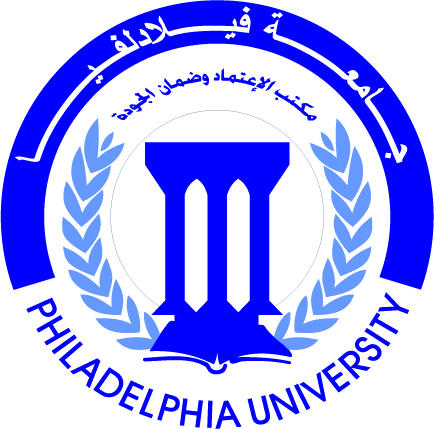 جامعة فيلادلفياPhiladelphia  University1رقم الإصدار:   (Revision)الجهة المصدرة: عمادة البحث العلمي والدراسات العلياجامعة فيلادلفياPhiladelphia  University2017-9-26التاريخ :الجهة المدققة:  عمادة التطوير والجودة جامعة فيلادلفياPhiladelphia  University1-2عدد صفحات النموذج:الجهة المدققة:  عمادة التطوير والجودة جامعة فيلادلفياPhiladelphia  Universityتاريخ تقديـم الطلب:    /    /تاريخ تقديـم الطلب:    /    /تاريخ تقديـم الطلب:    /    /اسم المؤلــــف:اسم المؤلــــف:اسم المؤلــــف:توقيعـــــــه:توقيعـــــــه:القسم والكليــــة:القسم والكليــــة:القسم والكليــــة:عنوان الكتـــاب:عنوان الكتـــاب:عنوان الكتـــاب:القارئ المستهـدف:القارئ المستهـدف:رأي رئيس القسم:رأي رئيس القسم:رأي رئيس القسم:رأي رئيس القسم:رأي رئيس القسم:رأي رئيس القسم:رأي رئيس القسم:رأي رئيس القسم:رأي لجنة البحث العلمي في الكلية: رأي لجنة البحث العلمي في الكلية: رأي لجنة البحث العلمي في الكلية: رأي لجنة البحث العلمي في الكلية: رأي لجنة البحث العلمي في الكلية: رأي لجنة البحث العلمي في الكلية: رأي لجنة البحث العلمي في الكلية: رأي لجنة البحث العلمي في الكلية: رأي عميـــد الكلـــــية: رأي عميـــد الكلـــــية: رأي عميـــد الكلـــــية: رأي عميـــد الكلـــــية: رأي عميـــد الكلـــــية: رأي عميـــد الكلـــــية: رأي عميـــد الكلـــــية: رأي عميـــد الكلـــــية: المرفقات: يرفق عند تعبئة هذا النموذج:  ثلاث نسخ من مخطوط الكتاب.المرفقات: يرفق عند تعبئة هذا النموذج:  ثلاث نسخ من مخطوط الكتاب.المرفقات: يرفق عند تعبئة هذا النموذج:  ثلاث نسخ من مخطوط الكتاب.المرفقات: يرفق عند تعبئة هذا النموذج:  ثلاث نسخ من مخطوط الكتاب.المرفقات: يرفق عند تعبئة هذا النموذج:  ثلاث نسخ من مخطوط الكتاب.المرفقات: يرفق عند تعبئة هذا النموذج:  ثلاث نسخ من مخطوط الكتاب.المرفقات: يرفق عند تعبئة هذا النموذج:  ثلاث نسخ من مخطوط الكتاب.المرفقات: يرفق عند تعبئة هذا النموذج:  ثلاث نسخ من مخطوط الكتاب.تفاصيل الدعم المطلوب:تفاصيل الدعم المطلوب:تفاصيل الدعم المطلوب:تفاصيل الدعم المطلوب:تفاصيل الدعم المطلوب:تفاصيل الدعم المطلوب:تفاصيل الدعم المطلوب:تفاصيل الدعم المطلوب:الاحتياجاتالاحتياجاتالاحتياجاتالتكلفة التقديريةالتكلفة التقديريةتكاليف طباعـــــــةتكاليف طباعـــــــةتكاليف طباعـــــــةتكاليف الأشكال والصــورتكاليف الأشكال والصــورتكاليف الأشكال والصــورتكاليف المطبعــــــةتكاليف المطبعــــــةتكاليف المطبعــــــةتكاليف إضافية (تفصل):تكاليف إضافية (تفصل):تكاليف إضافية (تفصل):تكاليف إضافية (تفصل):تكاليف إضافية (تفصل):تكاليف إضافية (تفصل):تكاليف إضافية (تفصل):تكاليف إضافية (تفصل):مجموع التكــــاليف:مجموع التكــــاليف:المبلغ الإجمالي المطلوب:المبلغ الإجمالي المطلوب:المبلغ الإجمالي المطلوب:الكتب السابقة التي تم دعم نشرها من قبل الجامعة:الكتب السابقة التي تم دعم نشرها من قبل الجامعة:الكتب السابقة التي تم دعم نشرها من قبل الجامعة:الكتب السابقة التي تم دعم نشرها من قبل الجامعة:الكتب السابقة التي تم دعم نشرها من قبل الجامعة:الكتب السابقة التي تم دعم نشرها من قبل الجامعة:الكتب السابقة التي تم دعم نشرها من قبل الجامعة:الكتب السابقة التي تم دعم نشرها من قبل الجامعة:الرقمعنوان الكتابعنوان الكتابعنوان الكتابسنة الدعمسنة الدعمقيمة الدعمقيمة الدعم123توصية مجلس البحث العلمي في الجامعة:توصية مجلس البحث العلمي في الجامعة:توصية مجلس البحث العلمي في الجامعة:توصية مجلس البحث العلمي في الجامعة:الجلسة رقـم:(           )(           )(           )عميد البحث العلمي والدراسات العلياعميد البحث العلمي والدراسات العلياعميد البحث العلمي والدراسات العلياعميد البحث العلمي والدراسات العلياعميد البحث العلمي والدراسات العلياعميد البحث العلمي والدراسات العلياعميد البحث العلمي والدراسات العليا